بسم الله الرحمن الرحيماختبار منتصف الفصل الدراسي الثاني – ( الدور الأول ) – للعام الدراسي 1444هــــــــــــــــــــــــــــــــــــــــــــــــــــــــــــــــــــــــــــــــــــــــــــــــــــــــــــــــــــــــــــــــــــــــــــــــــــــــــــــــــــــــــــــــــــــــــــــــــــــــــــــــــــــــــالسؤال الأول : فهم المقروء :      خديجة بنت خويلد بن أسد بن عبد العزى بن قصي، مات والدها يوم حرب الفجار في الجاهلية، وكانت السيدة خديجة ذات شرف وجمال، فقد كانت تدعى قبل الإسلام الطاهرة، كما كانت توصف في مكة بأنها سيدة قريش وهذا يدل على أصالتها في الشرف.كانت خديجة بنت خويلد ذات مال، تستأجر الرجال في مالها وتضاربهم إياه بشيء تجعله لهم، فلما بلغها عن رسول الله صلى الله عليه وسلم ما بلغها: من صدق حديثه وعظم أمانته وكرم أخلاقه بعثت إليه فعرضت عليه أن يخرج في مال لها إلى الشام تاجرا، وتعطيه أفضل ما كانت تعطي غيره من التجار مع غلام لها يقال له ميسرة.فقبل رسول الله صلى الله عليه وسلم وخرج مع ميسرة ولما عاد، أخبرها الغلام بما رآه من أخلاق الرسول ﷺ، وما لمسه من أمانته وطهره، وما أجراه الله على يديه من البركة، حتى تضاعف ربح تجارتها؛ فرغبت به زوجًا.وتمّ الزواج قبل البعثة بخمس عشرة سنة، وللنبي ﷺ، آنذاك، خمس وعشرون سنة، بينما كان عمرها أربعين سنة. وعاش الزوجان حياة كريمة هانئة، وقد رزقهما الله ستة من الأولاد.تمكنت، رضي اللـه عنها، من أن تهيئ للنبي ﷺ بيتا هانئا قبيل البعثة، إذا أعانته على خلوته في غار حراء، وواسته بنفسها ومالها. وعند البعثة ثبتته وصَدَّقته، بما آتاها الله من رجحان عقل، وقوّة شخصيّة، وحكمة واعية.  السؤال الثاني  : الصنف اللغوي  :  السؤال الثالث :الوظيفة النحوية    السؤال الرابع  :الأسلوب اللغوي   ـــــــــــــــــــــــــــــــــــــــــــــــــــــــــــــــــــــــــــــــــــــــــــــــــــــــــــــــــــــــــــــــــــــــــــــــــــــــــــــــــــــــــــــــــــــــــــــــــــــــــــــــــــــــــــــــــــــــــ  السؤال الخامس : الرسم الإملائي   :    ** اختر الإجابة الصحيحة :                                                                                 السؤال السادس  : الرسم الكتابي :      اكتب ما يلي بخط الرقعة:                        اجتمع لأسماء – رضي الله عنها – من خصائل الخير وشمائل الفضل ما فاض حسنا...............................................................................................................................................................................................................................................................................................................................................................................................................................................................................................................................................................................................................................................................................................................................................................................................................................................................   ـــــــــــــــــــــــــــــــــــــــــــــــــــــــــــــــــــــــــــــــــــــــــــــــــــــــــــــــــــــــــــــــــــــــــــــــــــــــــــــــــــــــــــــــــــــــــــــــــــــــــــــانتهت الأسئلةإعداد قناة التعلم التفاعلينموذج الإجابة https://youtu.be/47xrvhIEndwرابط التليجرام https://t.me/tdsglالمملكة العربية السعوديةوزارة التعليمإدارة التعليم .................مدرسة : ......................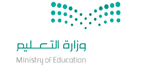 المادة : لغتي الخالدةالصف : الثاني   المتوسطالزمن : ساعتان اسم الطالب : ........................................................................................................الصف : الثاني المتوسط (      )سالمهارةالمهارةالدرجة الدرجة بالأرقامالدرجة بالأحرفالمصححالمراجعالمدقق1فهم المقروءفهم المقروء52الصنف اللغويالصنف اللغوي33الوظيفة النحويةالوظيفة النحوية34الأسلوب اللغويالأسلوب اللغوي35الرسم الإملائيالرسم الإملائي36الرسم الكتابيالرسم الكتابي3المجموع النهائيالمجموع النهائي2020 51- بم كانت تسمى السيدة خديجة قبل الإسلام؟  1- بم كانت تسمى السيدة خديجة قبل الإسلام؟  1- بم كانت تسمى السيدة خديجة قبل الإسلام؟  أ – التاجرة         ب- الطاهرة           جـ - الأصيلة   2- كانت السيدة خديجة ذات مال فكيف كانت تتصرف في مالها ؟2- كانت السيدة خديجة ذات مال فكيف كانت تتصرف في مالها ؟2- كانت السيدة خديجة ذات مال فكيف كانت تتصرف في مالها ؟أ – كانت تتاجر بنفسها           ب- تستأجر من يتاجر لها             جـ ـ تتصدق بمالها         3- تزوج النبي من السيدة خديجة رضي الله عنها وعمرها ........سنة.    3- تزوج النبي من السيدة خديجة رضي الله عنها وعمرها ........سنة.    3- تزوج النبي من السيدة خديجة رضي الله عنها وعمرها ........سنة.    أ – خمس وعشرون سنة ب- أربعون سنة       جـ - خمس وثلاثون سنة    4- علاقة جملة  " من صدق حديثه وعظم أمانته وكرم أخلاقه" بما قبلها .....  4- علاقة جملة  " من صدق حديثه وعظم أمانته وكرم أخلاقه" بما قبلها .....  4- علاقة جملة  " من صدق حديثه وعظم أمانته وكرم أخلاقه" بما قبلها .....  أ – تعليل ب- تفصيل   جـ ـ نتيجة    5 – نعم المال الصالح للعبد الصالح " كانت السيدة خديجة خير مثال في ذلك " نفهم ذلك من ......  5 – نعم المال الصالح للعبد الصالح " كانت السيدة خديجة خير مثال في ذلك " نفهم ذلك من ......  5 – نعم المال الصالح للعبد الصالح " كانت السيدة خديجة خير مثال في ذلك " نفهم ذلك من ......  أ – تستأجر الرجال في مالها        ب- عند البعثة ثبتته وصدقته          جـ - واسته بنفسها ومالها                 31- الفعل " سأل " فعل صحيح  ...... 1- الفعل " سأل " فعل صحيح  ...... 1- الفعل " سأل " فعل صحيح  ...... أ - سالمب- مهموز جـ ـ مضعف2- الفعل " وعد" فعل معتل ......  2- الفعل " وعد" فعل معتل ......  2- الفعل " وعد" فعل معتل ......  أ- ناقصب – أجوف جـ ـ مثال  3- الفعل " يعمل " ........  3- الفعل " يعمل " ........  3- الفعل " يعمل " ........  أ- صحيح سالم ب ـ معتل مثال جـ ـ معتل أجوف  1- ورثت الأميرة ......عن والدها 1- ورثت الأميرة ......عن والدها 1- ورثت الأميرة ......عن والدها أ – المكرماتُب- المكرماتَجـ ـ المكرماتِ 2- المفعول به يأتي بعد الفعل 2- المفعول به يأتي بعد الفعل 2- المفعول به يأتي بعد الفعل أ – اللازم ب ـ المتعديجـ ـ المتعدي واللازم 3- الجملة التي كتبت بشكل صحيح    3- الجملة التي كتبت بشكل صحيح    3- الجملة التي كتبت بشكل صحيح    أ- استشار الرسول أبا بكر   ب – استشار الرسول أبو بكر   جـ - استشار الرسول أبي بكر      31 – نوع التوكيد في " حضر الرئيس نفسه . 1 – نوع التوكيد في " حضر الرئيس نفسه . 1 – نوع التوكيد في " حضر الرئيس نفسه . أ – لفظي  ب- معنويجـ ـ لفظي معنوي 2- الجملة التي اشتملت على توكيد معنوي  2- الجملة التي اشتملت على توكيد معنوي  2- الجملة التي اشتملت على توكيد معنوي  أ- نجح جميع الطلاب . ب – نجح الطلاب جميعا جـ - نجح الطلاب جميعهم  3- جاء عليٌ .......أكمل بتوكيد لفظي مناسب . 3- جاء عليٌ .......أكمل بتوكيد لفظي مناسب . 3- جاء عليٌ .......أكمل بتوكيد لفظي مناسب . أ – نفسه ب- عليٌ   جـ ـ عليا    31 – "عند وصل حروف كلمة " ت – ك – ا – فُ – ءُ" تكتب الكلمة ......1 – "عند وصل حروف كلمة " ت – ك – ا – فُ – ءُ" تكتب الكلمة ......1 – "عند وصل حروف كلمة " ت – ك – ا – فُ – ءُ" تكتب الكلمة ......أ – تكافأ  ب- تكافئ  جـ ـ       تكافؤ 2-  لماذا كتبت الهمزة في كلمة " بطء على هذه الصورة  لأن ما قبلها .....2-  لماذا كتبت الهمزة في كلمة " بطء على هذه الصورة  لأن ما قبلها .....2-  لماذا كتبت الهمزة في كلمة " بطء على هذه الصورة  لأن ما قبلها .....أ- مكسورب – ساكنجـ -  مفتوح 3-  المضارع من الفعل " أخطأ"   3-  المضارع من الفعل " أخطأ"   3-  المضارع من الفعل " أخطأ"   أ- يخطأب – يخطئجـ - يخطؤ